Администрация Малошелковниковского сельсоветаЕгорьевского района Алтайского края
П о ст а н о в л е н и е 31 мая  2017 года № 18                                                       с. Малая ШелковкаВ соответствии с Градостроительным кодексом Российской Федерации, Федеральным законом от 06.10.2003 № 131-ФЗ «Об общих принципах организации местного самоуправления в Российской Федерации», постановлением Правительства Российской Федерации от 25.12.2015 г. № 1440 «Об утверждении требований к программам комплексного развития транспортной инфраструктуры поселений и городских округов», Уставом муниципального образования Малошелковниковский сельсовет Егорьевского района Алтайского края ПОСТАНОВЛЯЮ:Утвердить программу комплексного развития систем транспортной инфраструктуры муниципального образования Малошелковниковский сельсовет Егорьевского района Алтайского края.Контроль за исполнением настоящего постановления оставляю за собой.     3. Обнародовать данное постановление на информационном стенде администрации Малошелковниковского сельсовета Егорьевского сельсовета Алтайского края, разместить на официальном сайте администрации Егорьевского района Алтайского края на странице администрации  Малошелковниковского сельсовета Егорьевского района Алтайского края в сети «Интернет».Глава сельсовета                                                                               Ю.А.НабокаПриложениек постановлению администрации                  Малошелковниковского сельсовета                   Егорьевского района Алтайского края                 «31»  мая  2017 года № 18Программа комплексного развития транспортной инфраструктуры муниципального образования Малошелковниковский сельсовет Егорьевского района Алтайского края на 2017 -2031 годы                                                         2017 годВведение.      Программа комплексного развития транспортной инфраструктуры муниципального образования Малошелковниковский сельсовет Егорьевского района Алтайского края  разработана в соответствии с требованиями Градостроительного кодекса РФ, Требованиями к программам комплексного развития транспортной инфраструктуры поселений, городских округов, утвержденных постановлением Правительства РФ от 25.12.2015 г. № 1440, Генеральным планом муниципального образования Малошелковниковский сельсовет Егорьевского района Алтайского края.        Программа комплексного развития транспортной инфраструктуры документ, устанавливающий перечень (инвестиционных проектов) по проектированию, строительству, реконструкции объектов транспортной инфраструктуры, включая те, которые предусмотрены государственными и муниципальными программами, стратегией социально-экономического развития муниципального образования Малошелковниковский сельсовет Егорьевского района Алтайского края  и планом мероприятий по реализации стратегии социально-экономического развития муниципального образования Малошелковниковский сельсовет Егорьевского района Алтайского края, планом и программой социально-экономического развития муниципального образования Малошелковниковский сельсовет Егорьевского района Алтайского края, инвестиционными программами субъектов естественных монополий в области транспорта, договорами о комплексном освоении территорий или о развитии застроенных территорий.       Программа комплексного развития транспортной инфраструктуры обеспечивает     а) безопасность, качество и эффективность транспортного обслуживания населения, а также юридических лиц и индивидуальных предпринимателей,осуществляющих экономическую деятельность, на территории муниципального образования Малошелковниковский сельсовет Егорьевского района Алтайского края;   б) доступность объектов транспортной инфраструктуры для населения и субъектов экономической деятельности в соответствии с нормативами градостроительного проектирования муниципальному образованию Егорьевский район Алтайского края или нормативами градостроительного проектирования муниципального образования Малошелковниковский сельсовет Егорьевского района Алтайского края;   в) развитие транспортной инфраструктуры в соответствии с потребностями населения в передвижении, субъектов экономической деятельности - в перевозке пассажиров и грузов на территории муниципального образования Малошелковниковский сельсовет Егорьевского района Алтайского края;   г) развитие транспортной инфраструктуры, сбалансированное с градостроительной деятельностью в муниципальном  образовании Малошелковниковский сельсовет Егорьевского района Алтайского края;   д) условия для управления транспортным спросом;   е) создание приоритетных условий для обеспечения безопасности жизни издоровья участников дорожного движения по отношению к экономическимрезультатам хозяйственной деятельности;  ж) создание приоритетных условий движения транспортных средств общего пользования по отношению к иным транспортным средствам; з) эффективность функционирования действующей транспортной инфра-структуры.     Ответственность за разработку Программы и ее утверждение закрепленыза администрацией Малошелковниковского сельсовета Егорьевского района Алтайского края.    На основании утвержденной Программы администрация Малошелковниковского сельсовета Егорьевского района Алтайского края может определять порядок и условия разработки инвестиционных программ и муниципальных правовых актов. Программа является базовым документом для разработки инвестиционных программ муниципального образования Малошелковниковский сельсовет Егорьевского района Алтайского края.СодержаниеПаспорт программыХарактеристика существующего состояния транспортной инфраструктуры муниципального образования Малошелковниковский сельсовет Егорьевского района Алтайского края на 2017-2031 годы.Социально — экономическое состояние муниципального образования Малошелковниковский сельсовет Егорьевского района Алтайского края на 2017-2031 годы.         Муниципальное образование  Малошелковниковский сельсовет Егорьевского района Алтайского края  расположено в южной части Егорьевского района и территориально вытянуто с запада на восток. Площадь муниципального образования составляет 205,34 кв.км.        Связь между с. Малая Шелковка п. Долино и другими населенными пунктами района в течение года осуществляется с помощью рейсовых автобусов (Рубцовск-Новоегорьевское) и легковых автомобилей.          Территория муниципального образования  Малошелковниковский сельсовет Егорьевского района Алтайского края располагается в центральной части, протянувшись полосой с юга на север от южных границ Егорьевского района Алтайского края. Муниципальное образование Малошелковниковский сельсовет Егорьевского района Алтайского края  граничит на западе с муниципальным образованием Озерно-Кузнецовский сельсовет Угловского района Алтайского края, на севере – с муниципальным образованием Кругло-Семенцовский сельсовет Егорьевского района Алтайского края, на юго-востоке  с муниципальным образованием Ракитовский сельсовет Рубцовского района Алтайского края. Муниципальное образование  Малошелковниковский сельсовет Егорьевского района Алтайского края руководствуется Федеральным законом № 131-ФЗ от 06.10.2003 г. «Об общих принципах организации местного самоуправления в Российской Федерации», Постановлением Правительства РФ от 25.12.2015г. № 1440 «Об утверждении требований к программам комплексного развития транспортной инфраструктуры поселений, городских округов», Уставом муниципального образования Малошелковниковский сельсовет Егорьевского района Алтайского края, Генеральным планом муниципального образования Малошелковниковский сельсовет Егорьевского района Алтайского края.На данный момент в состав муниципального образования  Малошелковниковский сельсовет Егорьевского района Алтайского края входит 2 населенных пункта: село Малая Шелковка Егорьевского района Алтайского края,  поселок Долино Егорьевского района Алтайского края. Административным центром муниципального образования  Малошелковниковский сельсовет Егорьевского района Алтайского края является с. Малая Шелковка.Характеристика населенных пунктов муниципального образования  Малошелковниковский сельсовет Егорьевского района Алтайского края представлена в таблице 1.Таблица 1. – Населенные пункты в составе муниципального образования  Малошелковниковский сельсовет Егорьевского района Алтайского края. Все населенные пункты имеют устойчивое автотранспортное сообщение между собой.Численность постоянного населения, проживающего на территории муниципального образования  Малошелковниковский сельсовет Егорьевского района Алтайского края по состоянию на 01.01.2017 г. составила 750 человек. 2.2.  Характеристика деятельности в сфере транспорта, оценка транспортного спроса.                          	Транспортно-экономические связи муниципального образования  Малошелковниковский сельсовет Егорьевского района Алтайского края осуществляются только автомобильным видом транспорта. Основным видом пассажирского транспорта муниципального образования  Малошелковниковский сельсовет Егорьевского района Алтайского края является автобусное сообщение. Перевозку пассажиров осуществляет муниципальное унитарное предприятие автотранспортное предприятие МО «г. Рубцовск».  На территории муниципального образования Малошелковниковский сельсовет Егорьевского района Алтайского края действуют два пассажирских автотранспортных маршрута. В населенных пунктах регулярный внутрисельский транспорт отсутствует. Большинство трудовых передвижений в муниципального образования  Малошелковниковский сельсовет Егорьевского района Алтайского края приходится на личный транспорт и пешеходные сообщения.                                                                                                                         В основе оценки транспортного спроса лежит анализ передвижения населения к объектам тяготения.   Можно выделить основные группы объектов тяготения: - объекты социально сферы;- объекты трудовой деятельности.2.3. Характеристика функционирования и показатели работы транспортной инфраструктуры по видам транспорта.Автомобилизация  муниципального образования Малошелковниковский сельсовет Егорьевского района Алтайского края (302 единиц/1000человек  в 2016 году) оценивается как выше средней. Грузовой транспорт в основном представлен сельскохозяйственной техникой. В основе формирования улично-дорожной сети населенных пунктов лежат: основная улица, второстепенные улицы, проезды, хозяйственные проезды.2.4. Характеристика сети дорог поселения, параметры дорожного движения, оценка качества содержания дорог.                                                                                                                   	Дорожно-транспортная сеть муниципального образования  Малошелковниковский сельсовет Егорьевского района Алтайского края состоит из дорог III, IV, V категории, предназначенных не для скоростного движения. В таблице 2. приведен перечень и характеристика дорог местного значения. Дороги общего пользования местного значения имеют щебеночное, асфальто-бетонные и грунтовое покрытие. Содержание автомобильных дорог осуществляется подрядной организацией по муниципальному контракту. Проверка качества содержания дорог по согласованному графику, в соответствии с установленными критериями.      Муниципальное образование  Малошелковниковский сельсовет Егорьевского района Алтайского края обладает достаточно развитой автомобильной транспортной сетью. Отсутствие альтернативных видов транспорта предъявляет большие требования к автомобильным дорогам. Строительства новых автомобильных дорог не производилось более 2 лет. Сохранение автодорожной инфраструктуры осуществлялось только за счет ремонта автодорог с твердым покрытием и автодорог с грунтовым покрытием. В условиях ограниченного финансирования дорожных работ с каждым годом увеличивается протяженность дорог требующих ремонта.        Дорожная сеть представлена дорогами межмуниципального и регионального значения «Рубцовск-Угловское», «Малая Шелковка-Новоегорьевское», дорогами местного значения, лесными и полевыми дорогами.          Общая протяжённость дорожной сети составляет 34,68 км. Почти все дороги требуют ямочного  и капитального ремонта.  Характеристика автомобильных дорог дана в таблице 2.Таблица 2. Характеристика автомобильных дорог. 2.5. Анализ состава парка транспортных средств и уровня автомобилизации муниципального образования  Малошелковниковский сельсовет Егорьевского района Алтайского края, обеспеченность парковками (парковочными местами).                                            Автомобильный парк муниципального образования  Малошелковниковский сельсовет Егорьевского района Алтайского края преимущественно состоит из легковых автомобилей, принадлежащих частным лицам. Детальная информация видов транспорта отсутствует. За период 2014-2016 годы отмечается рост транспортных средств рост и уровня автомобилизации населения. Хранение транспортных средств осуществляется на придомовых территориях. Парковочные места имеются у всех объектов социальной инфраструктуры и у административных зданий хозяйствующих организаций.       Оценка уровня автомобилизации населения на территории муниципального образования  Малошелковниковский сельсовет Егорьевского района Алтайского края	2.6. Характеристика работы транспортных средств общего пользования, включая анализ пассажиропотока.                                                                                                                                   Передвижение по территории муниципального образования  Малошелковниковский сельсовет Егорьевского района Алтайского края осуществляется с использованием личного транспорта, в пешем порядке либо пользуются услугами такси. Информация об объемах пассажирских перевозок необходимая для анализа пассажиропотока отсутствует.                                  2.7. Характеристика пешеходного и велосипедного передвижения.                                             Для передвижения пешеходов предусмотрены обочины дорог и прилегающие территории к организациям и домам. Специализированные дорожки для велосипедного передвижения на территории муниципального образования  Малошелковниковский сельсовет Егорьевского района Алтайского края,  не предусмотрены. Движение велосипедистов осуществляется в соответствии с требованиями ПДД по дорогам общего пользования.                                               2.8. Характеристика движения грузовых транспортных средств.                                                 Транспортные средства организаций осуществляющих грузовые перевозки и личный грузовой автотранспорт населения передвигается по дорогам общего пользования в соответствии с ПДД РФ.  Поток данных транспортных средств составляет 15% от основного потока.                   2.9. Анализ уровня безопасности дорожного движения.Транспорт является источником опасности не только для пассажиров, но и для населения, проживающего в зонах транспортных автомагистралей. Из всех источников опасности на автомобильном транспорте большую угрозу для населения представляют дорожно-транспортные происшествия. Основная часть происшествий происходит из-за нарушения правил дорожного движения водителями, а именно «не соответствие скорости конкретным условиям» и «нарушение правил расположения транспортного средства на проезжей части».Ситуация, связанная с аварийностью на транспорте, неизменно сохраняет актуальность в связи с несоответствием дорожно-транспортной инфраструктуры потребностям участников дорожного движения, их низкой дисциплиной, а также недостаточной эффективностью функционирования системы обеспечения безопасности дорожного движения. В настоящее время решение проблемы обеспечения безопасности дорожного движения является одной из важнейших задач. По итогам 2016 года  на территории муниципального образования  Малошелковниковский сельсовет Егорьевского района Алтайского края зарегистрировано 1 дорожно-транспортное происшествие. Для эффективного решения проблем, связанных с дорожно-транспортно аварийностью, непрерывно обеспечивать системный подход к реализации мероприятий по повышению безопасности дорожного движения. Таблица 3. Оценка дорожной ситуации      На территории муниципального образования Малошелковниковский сельсовет Егорьевского района Алтайского края разработана и утверждена дислокация дорожных  знаков в соответствии с которыми установлены дорожные знаки, указанные в таблица 4, таблица 5.Таблица 4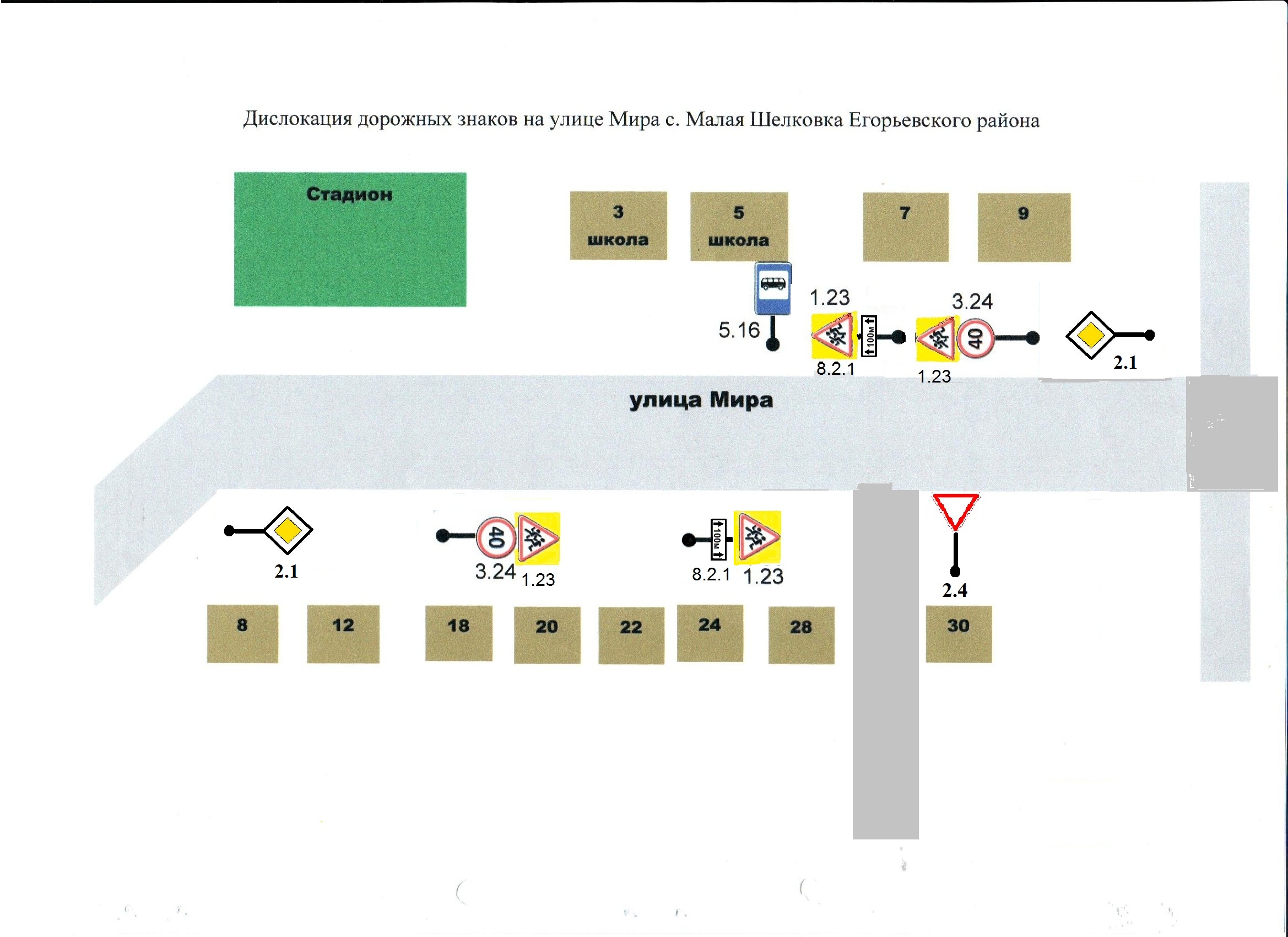 Таблица 5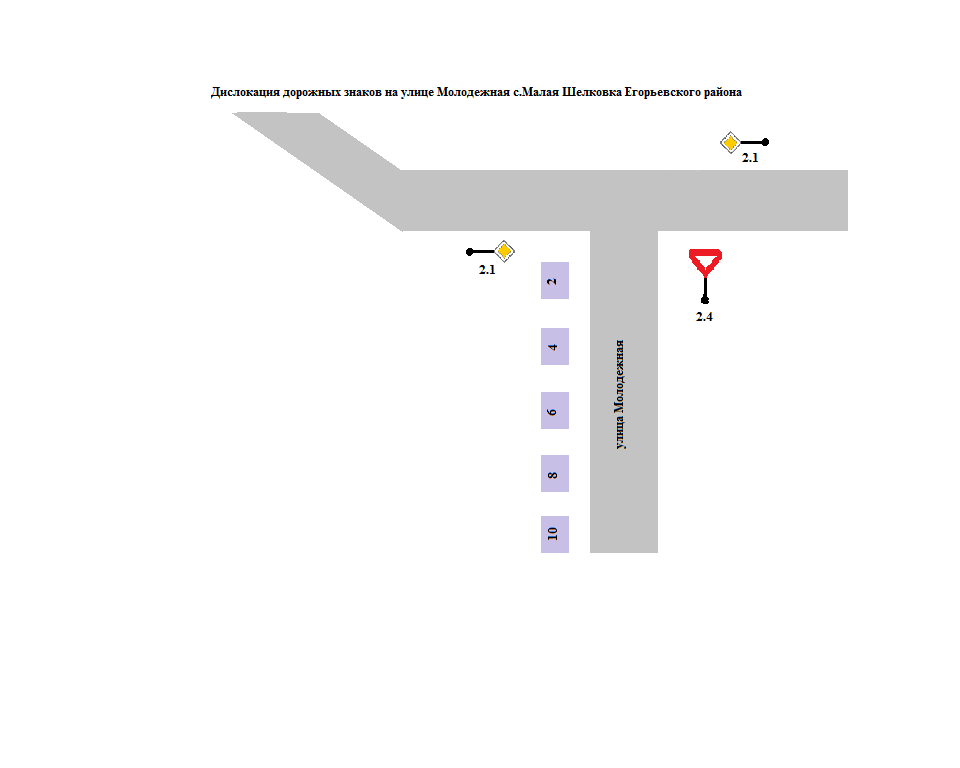 2.10. Оценка уровня негативного воздействия транспортной инфраструктуры на окружающую среду, безопасность и здоровье человека.Рассмотрим характерные факторы, неблагоприятно влияющие на окружающую среду и здоровье.Загрязнение атмосферы. Выброс в воздух дыма и газообразных загрязняющих веществ (диоксин азота и серы, озон) приводят не только к загрязнению атмосферы, но и к вредным проявлениям для здоровья.Воздействие шума. Приблизительно 30% населения России подвергается воздействию шума от автомобильного транспорта с уровнем выше 55дБ. Это приводит к росту сердечно-сосудистых и эндокринных заболеваний. Воздействие шума влияет на познавательные способности людей, вызывает раздражительность.  Учитывая сложившуюся планировочную структуру муниципального образования  Малошелковниковский сельсовет Егорьевского района Алтайского края и характер дорожно-транспортно сети, отсутствие дорог с интенсивным движением в районах жилой застройки, можно сделать вывод  о сравнительно благополучной экологической ситуации в части воздействия транспортно инфраструктуры на окружающую среду, безопасность и здоровье человека.2.11. Характеристика существующих условий и перспектив развития и размещения транспортной инфраструктуры муниципального образования  Малошелковниковский сельсовет Егорьевского района Алтайского края. Технико-экономические показатели генерального плана муниципального образования  Малошелковниковский сельсовет Егорьевского района Алтайского краяТаблица 62.12. Оценка нормативно-правовой базы, необходимой для функционирования и развития транспортной системы муниципального образования  Малошелковниковский сельсовет Егорьевского района Алтайского края.Основными документами, определяющими порядок функционирования и развития транспортной инфраструктуры являются:1. Градостроительный кодекс РФ от 29.12.2004г. №190-ФЗ ред. от 30.12.2015 г.;2. Федеральный закон от 08.11.2007г. № 257-ФЗ ред. от 15.02.2016г «Об автомобильных дорогах и о дорожной деятельности в РФ и о внесении изменений в отдельные законодательные акты Российской Федерации»;3. Федеральный закон от 10.12.1995г. №196-ФЗ ред. от 28.11.2015г. «О безопасности дорожного движения»;4. Постановление Правительства РФ от 23.10.1993г. №1090 ред. от 21.01.2016г «О правилах дорожного движения»;5. Постановление Правительства РФ от 25.12.2015г. № 1440 «Об утверждении требований к программам комплексного развития транспортной инфраструктуры поселений, городских округов»;6. Генеральный план муниципального образования  Малошелковниковский сельсовет Егорьевского района Алтайского края,   утвержден решением Малошелковниковского сельского Совета депутатов Егорьевского района Алтайского края от 26.12.2012 г. № 37;Нормативно-правовая база необходимая для функционирования и развития транспортной инфраструктуры сформирована.3. Прогноз транспортного спроса, изменение объемов и характера передвижения населения и перевозок грузов на территории муниципального образования  Малошелковниковский сельсовет Егорьевского района Алтайского края.3.1. Прогноз социально-экономического и градостроительного развития муниципального образования  Малошелковниковский сельсовет Егорьевского района Алтайского края.     В период реализации программы прогнозируется тенденция небольшого роста численности населения, обусловленная созданием комфортных социальных условий для проживания граждан, в том числе молодых семей, что в свою очередь будет способствовать восстановлению процессов естественного прироста населения.На территории муниципального образования  Малошелковниковский сельсовет Егорьевского района Алтайского края  расположено 2 населенных пункта, в которых проживает 750 человека, в том числе: трудоспособного возраста – 440 человек, дети до 18-летнего возраста – 110 человек, старше трудоспособного возраста – 200 человек. Население муниципального образования  Малошелковниковский сельсовет Егорьевского района Алтайского края, в большей своей массе, сосредоточено в одном крупном населенном пункте – административном центре с. Малая Шелковка.Из большего числа нормативных критериев (обеспеченность школами, детскими дошкольными учреждениями, объектами соцкультбыта, инженерными сетями, дорогами и др.) наиболее приоритетным является обеспеченность жителей жильём, состоянием дорог большинства населенных пунктов, газификация населенных пунктов.Общая жилая площадь муниципального образования  Малошелковниковский сельсовет Егорьевского района Алтайского края составляет 21,7 тыс.м2. В настоящее время обеспеченность общей площадью по муниципального образования  Малошелковниковский сельсовет Егорьевского района Алтайского края  20 м2/чел.Население муниципального образования  Малошелковниковский сельсовет Егорьевского района Алтайского края, в основном, имеет благоприятные условия проживания по параметрам жилищной обеспеченности. Поэтому приоритетной задачей жилищного строительства на расчетный срок является создание комфортных условий с точки зрения обеспеченности современным инженерным оборудованием и замена ветхого жилого фонда на новый. Решение этих задач возможно при увеличении объёмов строительства жилья за счёт всех источников финансирования. Всё это потребует большой работы по привлечению инвесторов к реализации этой программы.ТЕХНИКО-ЭКОНОМИЧЕСКИЕ ПОКАЗАТЕЛИ ГЕНЕРАЛЬНОГО ПЛАНА МУНИЦИПАЛЬНОГО ОБРАЗОВАНИЯ МАЛОШЕЛКОВНИКОВСКИЙ СЕЛЬСОВЕТ ЕГОРЬЕВСКОГО РАЙОНА АЛТАЙСКОГО КРАЯТаблица 7     3.2. Прогноз транспортного спроса муниципального образования, объемов и характера передвижения населения и перевозок грузов по видам транспорта, имеющегося на территории муниципального образования  Малошелковниковский сельсовет Егорьевского района Алтайского края.  С учетом сложившейся экономической ситуации, характер и объемы передвижения населения и перевозки грузов практически не изменяются.3.3. Прогноз развития транспортно инфраструктуры по видам транспорта.В период реализации Программы транспортная инфраструктура по видам транспорта не претерпит существенных изменений. Основным видом транспорта остается автомобильный. Транспортная связь с районным центром и населенными пунктами будет осуществляться общественным транспортом (автобусное сообщение, такси), внутри населенных пунктов личным транспортом и пешеходное сообщение. Для целей обслуживания действующих производственных предприятий сохраняется использование грузового транспорта.3.4. Прогноз развития дорожной сети муниципального образования  Малошелковниковский сельсовет Егорьевского района Алтайского края.Основными направлениями развития  дорожной сети муниципального образования  Малошелковниковский сельсовет Егорьевского района Алтайского края  в период реализации Программы будет являться сохранение протяженности, соответствующим нормативным требованиям, автомобильных дорог общего пользования за счет ремонта и капитального ремонта автомобильных дорог, поддержание автомобильных дорог на уровне соответствующем категории дороги, путем нормативного содержания дорог, повышения качества и безопасности дорожной сети.3.5. Прогноз уровня автомобилизации, параметров дорожного движения.При сохранившейся тенденции к увеличению уровня автомобилизации населения, с учетом прогнозируемого увеличения количества транспортных средств, без изменения пропускной способности дорог, предполагается повышение интенсивности движения по основным направлениям к объектам тяготения.Прогноз изменения уровня автомобилизации и количества автомобилей у населения на территории муниципального образования  Малошелковниковский сельсовет Егорьевского района Алтайского краяТаблица 83.6. Прогноз показателей безопасности дорожного движения. Предполагается незначительный рост аварийности. Это связано с увеличением парка автотранспортных средств и неисполнением участниками дорожного движения правил дорожного движения.Факторами, влияющими на снижение аварийности станут обеспечение контроля за выполнением мероприятий по обеспечению безопасности дорожного движения, развитие систем видеофиксации нарушений правил дорожного движения, развитие целевой системы воспитания и обучения детей безопасному поведению на улицах и дорогах, проведение разъяснительной и предупредительно-профилактической работы среди населения по вопросам обеспечения безопасности дорожного движения с использованием СМИ, информационного стенда и общественных выступлений.3.7. Прогноз негативного воздействия транспортной инфраструктуры на окружающую среду и здоровье человека.В период действия Программы, не предполагается изменения центров транспортного тяготения, структуры, маршрутов и объемов грузовых и пассажирских перевозок. Причиной увеличения негативного воздействия на окружающую среду и здоровье населения, станет рост автомобилизации населения в совокупности с ростом его численности в связи с чем, усилится загрязнение атмосферы выбросами в воздух дыма и газообразных загрязняющих веществ и увеличением воздействия шума на здоровье человека.4. Принципиальные варианты развития транспортной инфраструктуры и их укрупненную оценку по целевым показателям (индикаторам) развития транспортной инфраструктуры с последующим выбором предлагаемого к реализации варианта.Автомобильные дороги подвержены влиянию природной окружающей среды, хозяйственной деятельности человека и постоянному воздействию транспортных средств, в результате чего меняется технико-эксплутационное состояние дорог. Состояние сети дорог определяется своевременностью, полнотой и качеством выполнения работ по содержанию, ремонту капитальному ремонту и зависит напрямую от объемов финансирования. В условиях, когда объем инвестиций в дорожной комплекс является явно недостаточным, а рост уровня автомобилизации значительно опережает темпы роста развития дорожной инфраструктуры на первый план выходят работы по содержанию и эксплуатации дорог.  Поэтому в Программе выбирается вариант качественного содержания и капитального ремонта дорог.5. Перечень мероприятий (инвестиционных проектов) по проектированию, строительству, реконструкции объектов транспортной инфраструктуры.5.1.  Мероприятия по развитию транспортной инфраструктуры не предусмотренные программой муниципального образования Малошелковниковский  сельсовет Егорьевского района Алтайского края.С учетом сложившейся экономической ситуацией, мероприятия по развитию транспортной инфраструктуры по видам транспорта, по развитию транспорта общего пользования, созданию транспортно-пересадочных узлов, по развитию инфраструктуры для легкового автомобильного транспорта, включая развитие единого парковочного пространства, по развитию пешеходного и велосипедного передвижения, по развитию инфраструктуры для грузового транспорта, транспортных средств коммунальных и дорожных служб в период реализации Программы не предусматриваются.        5.2 Мероприятия по развитию сети дорог муниципального образования  Малошелковниковский сельсовет Егорьевского района Алтайского края В целях  повышения качественного уровня дорожной сети муниципального образования  Малошелковниковский сельсовет Егорьевского района Алтайского края, снижения уровня аварийности, связанной с состоянием дорожного покрытия и доступности к центрам тяготения и территориям перспективной застройки предлагается в период действия Программы реализовать следующий комплекс мероприятий по развитию дорог муниципального образования  Малошелковниковский сельсовет Егорьевского района Алтайского края:ПЕРЕЧЕНЬпрограммных мероприятий Программы комплексного развития систем транспортной инфраструктуры на территории муниципального образования  Малошелковниковский сельсовет Егорьевского района Алтайского края  на 2017 – 2031 годыТаблица 9Оценка объемов и источников финансирования мероприятий (инвестиционных проектов) по проектированию, строительству, реконструкции объектов транспортной инфраструктуры муниципального образования Малошелковниковский  сельсовет Егорьевского района Алтайского края.Мероприятия по проектированию, строительству и реконструкции дорог в таблице 10Таблица 10.7.Оценка эффективности мероприятий (инвестиционных проектов) по проектированию, строительству, реконструкции объектов транспортной инфраструктуры муниципального образования Малошелковниковский  сельсовет Егорьевского района Алтайского края.График выполнения мероприятий по проектированию, строительству и реконструкции дорог в таблице 11.Таблица 118. Предложения по инвестиционным преобразованиям, совершенствованию правового и информационного обеспечения деятельности в сфере проектирования, строительства, реконструкции объектов транспортно инфраструктуры на территории муниципального образования Малошелковниковский  сельсовет Егорьевского района Алтайского краяВ рамках реализации настоящей Программы не предполагается проведение институциональных преобразований, структуры управления и взаимосвязей при осуществлении деятельности в сфере проектирования, строительства и реконструкции объектов транспортной инфраструктуры. Нормативно-правовая база для Программы сформирована и  может  изменяться в соответствии с градостроительным законодательством. Функции мониторинга по реализации Программы комплексного развития транспортной инфраструктуры муниципального образования Малошелковниковский  сельсовет Егорьевского района Алтайского края осуществляет администрация Малошелковниковского сельсовета Егорьевского района Алтайского края.Об    утверждении      программыкомплексного   развития   системтранспортной     инфраструктурымуниципального        образованияМалошелковниковский сельсоветЕгорьевского  района Алтайскогокрая на период 2017 - 2031 годыВведениеРаздел 1Паспорт программыРаздел 2Характеристика существующего состояния транспортной инфраструктуры муниципального образования Малошелковниковский сельсовет Егорьевского района Алтайского края2.1.Социально — экономическое состояние  муниципального образования Малошелковниковский сельсовет Егорьевского района Алтайского края.2.2.Характеристика деятельности в сфере транспорта, оценка транспортного спроса.                        2.3.Характеристика функционирования и показатели работы транспортной инфраструктуры по видам транспорта.2.4.Характеристика сети дорог муниципального образования Малошелковниковский сельсовет Егорьевского района Алтайского края, параметры дорожного движения, оценка качества содержания дорог.             2.5.Анализ состава парка транспортных средств и уровня автомобилизации муниципального образования Малошелковниковский сельсовет Егорьевского района Алтайского края, обеспеченность парковками (парковочными местами).                                            2.6.2.6. Характеристика работы транспортных средств общего пользования, включая анализ пассажиропотока.            2.7.Характеристика пешеходного и велосипедного передвижения.       2.8.Характеристика движения грузовых транспортных средств.   2.9.Анализ уровня безопасности дорожного движения.2.10.Оценка уровня негативного воздействия транспортной инфраструктуры на окружающую среду, безопасность и здоровье человека.2.11.Характеристика существующих условий и перспектив развития и размещения транспортной инфраструктуры муниципального образования Малошелковниковский сельсовет Егорьевского района Алтайского края. 2.12.Оценка нормативно-правовой базы, необходимой для функционирования и развития транспортной системы муниципального образования Малошелковниковский сельсовет Егорьевского района Алтайского края.Раздел 3Прогноз транспортного спроса, изменение объемов и характера передвижения населения и перевозок грузов на территории муниципального образования Малошелковниковский сельсовет Егорьевского района Алтайского края.3.1.Прогноз социально-экономического и градостроительного развития муниципального образования Малошелковниковский сельсовет Егорьевского района Алтайского края.3.2.Прогноз транспортного спроса муниципального образования, объемов и характера передвижения населения и перевозок грузов по видам транспорта, имеющегося на территории муниципального образования Малошелковниковский сельсовет Егорьевского района Алтайского края. 3.3.Прогноз развития транспортной инфраструктуры по видам транспорта.3.4.Прогноз развития дорожной сети муниципального образования Малошелковниковский сельсовет Егорьевского района Алтайского края .3.5.Прогноз уровня автомобилизации, параметров дорожного движения.3.6.Прогноз показателей безопасности дорожного движения. 3.7.Прогноз негативного воздействия транспортной инфраструктуры на окружающую среду и здоровье человека.Раздел 4Принципиальные варианты развития транспортной инфраструктуры и их укрупненную оценку по целевым показателям (индикаторам) развития транспортной инфраструктуры с последующим выбором предлагаемого к реализации варианта.Раздел 5Перечень мероприятий (инвестиционных проектов) по проектированию, строительству, реконструкции объектов транспортной инфраструктуры.5.1.Мероприятия по развитию транспортной инфраструктуры не предусмотренные программой.5.2.Мероприятия по развитию сети дорог муниципального образования Малошелковниковский сельсовет Егорьевского района Алтайского края.Раздел 6Оценка объемов и источников финансирования мероприятий (инвести-ционных проектов) по проектированию, строительству, реконструкции объектов транспортной инфраструктуры муниципального образования Малошелковниковский  сельсовет Егорьевского района Алтайского края.Раздел 7Оценка эффективности мероприятий (инвестиционных проектов) по проектированию, строительству, реконструкции объектов транспортной инфраструктуры муниципального образования Малошелковниковский  сельсовет Егорьевского района Алтайского края.Раздел 8Предложения по инвестиционным преобразованиям,  совершенствованию правового и информационного обеспечения деятельности в сфере проектирования, строительства, реконструкции объектов транспортной инфраструктуры на территории муниципального образования Малошелковниковский сельсовет Егорьевского района Алтайского края.Наименование программыПрограмма «комплексного развитие систем транспортной инфраструктуры на территории муниципального образования Малошелковниковский сельсовет Егорьевского района Алтайского края на 2017-2031 годы (далее – Программа)Основания для разработки программыФедеральный закон от 29.12.2014 № 456-ФЗ «О внесении изменений в Градостроительный кодекс Российской Федерации и отдельные законодательные акты Российской Федерации», Федеральный закон от 06 октября 2003 года № 131-ФЗ «Об общих принципах организации местного самоуправления в Российской Федерации, Постановление Правительства РФ от 25.12.2015г. № 1440 «Об утверждении требований к программам комплексного развития транспортной инфраструктуры поселений, городских округов», Устав муниципального образования Малошелковниковский сельсовет Егорьевского района Алтайского края, Генеральный план муниципального образования Малошелковниковский сельсовет Егорьевского района Алтайского края.ЗаказчикпрограммыАдминистрация Малошелковниковского сельсовета Егорьевского района Алтайского края, адрес: 658286, Алтайский край, Егорьевский район, с. Малая Шелковка, ул. Мира, 32.Исполнители программыАдминистрация Малошелковниковского сельсовета Егорьевского района Алтайского края, адрес: 658286, Алтайский край, Егорьевский район, с. Малая Шелковка, ул. Мира, 32.Цель программыКомплексное развитие транспортной инфраструктуры муниципального образования Малошелковниковский сельсовет Егорьевского района Алтайского края на 2017-2031 годы .Задачи программы- безопасность, качество  и эффективность транспортного обслужива-ния населения, юридических лиц и индивидуальных предпринимате-лей муниципального образования Малошелковниковский сельсовет Егорьевского района Алтайского края на 2017-2031 годы;                                                                          - доступность объектов транспортной инфраструктуры  для населения и субъектов экономической деятельности в соответствии с нормативами градостроительного проектирования муниципального образования Малошелковниковский сельсовет Егорьевского района Алтайского края на 2017-2031 годы;                                                                                          -эффективность функционирования действующей транспортной инфраструктуры.Целевые показатели (индикаторы) программы- снижение удельного веса дорог, нуждающихся в капитальном ремонте (реконструкции);                                    - увеличение протяженности дорог с твердым покрытием;- обеспечение  населения качественными услугами транспортной инфраструктуры;- повышение безопасности дорожного движения. Сроки и этапы реализации программы2017 – 2031  годыУкрупненное описание запланированных мероприятий программы-   разработка проектно-сметной документации;                                           -   реконструкция существующих дорог;                                                 -   ремонт и капитальный ремонт дорог.                                                                           Объемы и источники финансирования программы                                       Общий объем финансирования Программы за счет бюджетов разных уровней и привлечение внебюджетных источников: 17784,0 тыс. руб. Бюджетные ассигнования предусмотрены в плановом периоде 2017-2031 гг., могут быть уточнены при  формировании проекта местного бюджета. Объем источников финансирования ежегодно уточняется, при формировании бюджета муниципального образования Малошелковниковский сельсовет Егорьевского района Алтайского края на соответствующий год все суммы указаны в ценах соответствующего периода 2017-2031 гг.Ожидаемые результаты  реализации Программы- повышение качества, эффективности  и доступности транспортного обслуживания населения  и субъектов экономической деятельности муниципального образования Малошелковниковский сельсовет Егорьевского района Алтайского края на 2017-2031 годы;                                    -  обеспечение надежности и безопасности системы транспортной инфраструктуры.№ п/пНаименование населенного пунктаЧисленность населения, чел1231с. Малая Шелковка7102пос. Долино40№ п\пНаименование автомобильной дорогиТех.Кат.Протяж.кмВ том числе по типу покрытия, кмВ том числе по типу покрытия, кмВ том числе по типу покрытия, км№ п\пНаименование автомобильной дорогиТех.Кат.Протяж.кма/бПереходГрунтовМуниципальные и региональные дороги1.Рубцовск- УгловскоеIII12,012,0--2.Малая Шелковка-НовоегорьевскоеIV32,0-32,0-3.Подъезд к пос. ДолиноIV1,27-1,27-ИТОГО муниципальных и региональных дорогИТОГО муниципальных и региональных дорог45,2712,033,27-Дороги местного значения с. Малая Шелковка1.ул. МасловскогоV1,41-1,41-2.ул.ПобедыV2,27--2,273.ул. ЛеснаяV1,22--1,224.ул. МираV1,02--1,025.ул. МолодежнаяV0,9060,906--6.ул.ПартизанскаяV0,23--0,23ИТОГО дорог местного значенияИТОГО дорог местного значения7,0560,9061,414,74№Показатели2014 год (факт)2015 год (факт)2016 год (факт)1Общая численность населения, тыс. чел.7827667502Количество автомобилей у населения, ед.1691831983Уровень автомобилизации населения, ед./1000 чел.216239264№ п/пПараметрыГодГодГод№ п/пПараметры2014201520161.Количество дорожно-транспортных происшествий 0012.Количество зарегистрированных транспортных средств216239264ПоказателиЕдиница измеренияСовременное состояние Первая очередь строительстваРасчётный срокТранспортная инфраструктураТранспортная инфраструктураТранспортная инфраструктураТранспортная инфраструктураТранспортная инфраструктураПротяженность дорог, в том числе:км32,2732,2732,27-общего пользования муниципального значениякм32,2732,2732,27№ п/пНаименование показателя Единица измеренияСовременное состояниеРасчетный срок (2031)№ п/пНаименование показателя Единица измеренияСовременное состояниеРасчетный срок (2031)1ТЕРРИТОРИЯТЕРРИТОРИЯТЕРРИТОРИЯТЕРРИТОРИЯОбщая площадь земель различных категорий на территории образования га1361713617в том числе:Общая площадь территории в границе населенного пункта с. Малая Шелковка га284,6311,8Общая площадь территории в границе населенного пункта с. Малая Шелковка %2,12,3в том числе:жилые зоныга99,5115,7жилые зоны% от общей площади земель в установленных границах села (…)3537,1в том числеусадебной жилой застройкига 99,5119,4усадебной жилой застройки% 100,0100,0общественно-деловые зоныга6,79,5общественно-деловые зоны(…)2,43,0в том числемногофункциональный подцентр административно-делового назначенияга1,82,0многофункциональный подцентр административно-делового назначения%26,921,1торгового назначенияга0,71,0торгового назначения%10,410,5учебно-образовательного назначенияга3,11,4учебно-образовательного назначения%46,314,7культурно-досугового назначенияга0,30,4культурно-досугового назначения%4,54,2спортивного назначенияга0,84,7спортивного назначения%11,949,5производственная зонага9,818,8производственная зона(…)3,46,1в том числепроизводственного назначенияга9,211,2производственного назначения%93,959,6коммунально-складского назначенияга0,67,6коммунально-складского назначения%6,140,4зоны инженерной инфраструктурыга0,51,0зоны инженерной инфраструктуры(…)0,20,3в том числеводоснабжения га0,51,0водоснабжения %100,0100,0зоны транспортной инфраструктурыга45,540,3зоны транспортной инфраструктуры(…)16,012,9в том числесельского транспортага9,56,5сельского транспорта%20,916,1улично-дорожной сетига36,033,8улично-дорожной сети%79,183,9рекреационные зоныга0,436,8рекреационные зоны(…)0,111,8в том числеобъекты культурного наследияга0,5объекты культурного наследия%1,4мест общего пользованияга0,412,8мест общего пользования%34,8зона защитных насажденийга23,5зона защитных насаждений(…)63,8зоны специального назначенияга1,21,3зоны специального назначения(…)0,40,4в том числеритуального назначенияга1,21,3ритуального назначения%100,0100,0зона акваторийга5,75,7зона акваторий(…)2,01,8резервные территориига20,2резервные территории(…)6,5в том числежилыега20,2жилые%100,0прочие территориига115,362,5прочие территории%40,520,1НАСЕЛЕНИЕНАСЕЛЕНИЕНАСЕЛЕНИЕНАСЕЛЕНИЕОбщая численность постоянного населениячел.8661000Общая численность постоянного населения% роста от существующей численности постоянного населенияПлотность населения на территории жилой застройки постоянного проживаниячел. на га8,78,3Возрастная структура населениямладше трудоспособного возрастачел.127153младше трудоспособного возраста%трудоспособного возрастачел.576667трудоспособного возраста%старше трудоспособного возрастачел.163180старше трудоспособного возраста%20.318.2ЖИЛИЩНЫЙ ФОНДЖИЛИЩНЫЙ ФОНДЖИЛИЩНЫЙ ФОНДЖИЛИЩНЫЙ ФОНДСредняя обеспеченность населения Sобщ. жильям2/ чел.17,218Общий объем жилищного фондаSобщ.. тыс.м214,917,3Общий объем жилищного фондакол-во домов298346Усадебный жилой домSобщ.. тыс. м214,917,3Усадебный жилой домкол-во домов298346Усадебный жилой дом% от общего объема жилого фондаОбщий объем нового жилищного строительстваSобщ.. тыс.м2-2,6Общий объем нового жилищного строительствакол-во домов-58Усадебный жилой домSобщ.. тыс. м2-2,6Усадебный жилой домкол-во домов-58Усадебный жилой дом% от общего объема жилищного строительства Существующий сохраняемый жилищный фондSобщ.. тыс.м214,914,1Существующий сохраняемый жилищный фондкол-во домов298276Усадебный жилой дом. 1 эт.Sобщ.. тыс. м214,914,1Усадебный жилой дом. 1 эт.кол-во домов298276Усадебный жилой дом. 1 эт.% от общего объема жилищного строительстваОБЪЕКТЫ СОЦИАЛЬНОГО И КУЛЬТУРНО-БЫТОВОГО ОБСЛУЖИВАНИЯ НАСЕЛЕНИЯОБЪЕКТЫ СОЦИАЛЬНОГО И КУЛЬТУРНО-БЫТОВОГО ОБСЛУЖИВАНИЯ НАСЕЛЕНИЯОБЪЕКТЫ СОЦИАЛЬНОГО И КУЛЬТУРНО-БЫТОВОГО ОБСЛУЖИВАНИЯ НАСЕЛЕНИЯОБЪЕКТЫ СОЦИАЛЬНОГО И КУЛЬТУРНО-БЫТОВОГО ОБСЛУЖИВАНИЯ НАСЕЛЕНИЯУчебные образованияУчебные образованияУчебные образованияУчебные образованияДетский сад объект11Детский сад мест2045Школаобъект11Школамест180180Объекты здравоохранения и социального обеспеченияОбъекты здравоохранения и социального обеспеченияОбъекты здравоохранения и социального обеспеченияОбъекты здравоохранения и социального обеспеченияФАПобъект11Объекты спортивного назначенияОбъекты спортивного назначенияОбъекты спортивного назначенияОбъекты спортивного назначенияСтадионобъект11Спортивное ядрообъект-1Объекты культурно-досугового назначенияОбъекты культурно-досугового назначенияОбъекты культурно-досугового назначенияОбъекты культурно-досугового назначенияКлубобъект11Клубмест180180Библиотекаобъект11Библиотекатыс.ед.хр.6,06,0Объекты торгового назначения и общественного питанияОбъекты торгового назначения и общественного питанияОбъекты торгового назначения и общественного питанияОбъекты торгового назначения и общественного питанияМагазиныобъект57Магазиныкв.м. торг. площади 260370Объекты бытового обслуживания. административные. хозяйственные учреждения. связи и кредитно-финансового назначенияОбъекты бытового обслуживания. административные. хозяйственные учреждения. связи и кредитно-финансового назначенияОбъекты бытового обслуживания. административные. хозяйственные учреждения. связи и кредитно-финансового назначенияОбъекты бытового обслуживания. административные. хозяйственные учреждения. связи и кредитно-финансового назначенияАдминистрацияобъект11Отделение милицииобъект11Отделение связиобъект11Пожарное депообъект (автомобилей)22ТРАНСПОРТНАЯ ИНФРАСТРУКТУРАТРАНСПОРТНАЯ ИНФРАСТРУКТУРАТРАНСПОРТНАЯ ИНФРАСТРУКТУРАТРАНСПОРТНАЯ ИНФРАСТРУКТУРАПротяженность основных улиц и проездовкм10,813,0ИНЖЕНЕРНАЯ ИНФРАСТРУКТУРА И БЛАГОУСТРОЙСТВО ТЕРРИТОРИИИНЖЕНЕРНАЯ ИНФРАСТРУКТУРА И БЛАГОУСТРОЙСТВО ТЕРРИТОРИИИНЖЕНЕРНАЯ ИНФРАСТРУКТУРА И БЛАГОУСТРОЙСТВО ТЕРРИТОРИИИНЖЕНЕРНАЯ ИНФРАСТРУКТУРА И БЛАГОУСТРОЙСТВО ТЕРРИТОРИИОбеспеченность жилищного фондаводопроводом% от общего жилищного фонда74100централизованным теплоснабжением% от общего жилищного фонда1,71,7газоснабжением% от общего жилищного фонда-100электроснабжением% от общего жилищного фонда100100связью% от общего жилищного фонда5874ВодоснабжениеВодопотребление -всеготыс. куб. м/в сутки0,1150,2в том числе:-на хозяйственно-питьевые нуждытыс. куб. м/в сутки0,110,18-на производственные нуждытыс. куб. м/в сутки0,0050,02Производительность водозаборных сооружений  тыс. куб. м/в суткив т. ч. водозаборов подземных водтыс. куб. м/в сутки0,7680,768Среднесуточное водопотребление на 1 человека л/в сутки на чел.133199Протяженность сетейкм7,2078,197КанализацияОбщее поступление сточных вод -всеготыс. куб. м/в сутки0,1150,2в том числе:-хозяйственно-бытовые сточные водытыс. куб. м/в сутки0,110,18-производственные сточные водытыс. куб. м/в сутки0,0050,02ЭлектроснабжениеПотребность в электроэнергии -всегомлн. кВт. ч./в годв том числе:-на производственные нуждымлн. кВт. ч./в год-на коммунально-бытовые нуждымлн. кВт. ч./в годПотребление электроэнергии на 1 чел. в год кВт. ч.Протяженность сетейкм28,7530,72ТеплоснабжениеПотребление тепла-всегоГкал/год1015,271015,27Производительность централизованных источников теплоснабженияГкал/ч-всего2,522,52Протяженность сетейкм1,31,3ГазоснабжениеУдельный вес газа в топливном балансе села%-100Потребление газа - всегомлн. куб. м./год1в том числе:- на коммунально-бытовые нуждымлн. куб. м/год-1- на производственные нуждымлн. куб. м/год--Протяженность сетей км-13,94СвязьОхват населения телевизионным вещанием% от населения100100Обеспеченность населения телефонной сетью общего пользованияномеров168285Санитарная очистка территорииПолигон ТБО единиц20Иные виды инженерного оборудования территорииПоля фильтрацииединиц-1Скотомогильникиединиц12Ритуальное обслуживание населенияОбщее количество кладбищединиц/га2/3-Охрана природы и рациональное природопользованиеНаселение. проживающее в санитарно-защитных зонахтыс. чел.--Организация ветрозащитных лесных полосга-28,2Общая площадь территории в границе населенного пункта  п. Долинога85,282,4Общая площадь территории в границе населенного пункта  п. Долино%0,60,6в том числежилые зоныга13,026,0жилые зоны(…)15,331,6в том числеусадебной жилой застройкига 13,026,0усадебной жилой застройки% 100,0100,0общественно-деловые зоныга1,8общественно-деловые зоны(…)2,2в том числеучебно-образовательного назначенияга0,2учебно-образовательного назначения%11,2торгового назначенияга0,8торгового назначения%44,4спортивного назначенияга0,8спортивного назначения%44,4производственная зонага2,83,5производственная зона(…)3,34,2в том числепромышленного назначенияга2,2промышленного назначенияга62,9коммунально-складского назначенияга2,81,3коммунально-складского назначения%100,037,1зона инженерной инфраструктурыга0,40,9зона инженерной инфраструктуры(…)0,51,1в том числеводоснабженияга0,30,8водоснабжения%75,088,9энергообеспеченияга0,10,1энергообеспечения%25,011,1зоны транспортной инфраструктурыга4,811,5зоны транспортной инфраструктуры(…)5,614,0в том числесельского транспортага0,8сельского транспорта%7,0улично-дорожной сетига4,810,7улично-дорожной сети%10,093,0рекреационные зоныга19,6рекреационные зоны(…)23,8в том числемест общего пользованияга0,9мест общего пользования%4,6ветрозащитные насажденияга18,7ветрозащитные насаждения%95,4резервные территориига10,7резервные территории(…)13,0в том числежилыега10,7жилые%100,0прочие территориига64,28,4прочие территории%10,1НАСЕЛЕНИЕНАСЕЛЕНИЕНАСЕЛЕНИЕНАСЕЛЕНИЕОбщая численность постоянного населениячел.60221Общая численность постоянного населения% роста от существующей численности постоянного населенияПлотность населения на территории жилой застройки постоянного проживаниячел. на га0.72,5Возрастная структура населениямладше трудоспособного возрастачел.1552младше трудоспособного возраста%трудоспособного возрастачел.26155трудоспособного возраста%старше трудоспособного возрастачел.1914старше трудоспособного возраста%ЖИЛИЩНЫЙ ФОНДЖИЛИЩНЫЙ ФОНДЖИЛИЩНЫЙ ФОНДЖИЛИЩНЫЙ ФОНДСредняя обеспеченность населения Sобщ. жильям2/ чел.18,819Общий объем жилищного фондаSобщ.. тыс.м21,134,03Общий объем жилищного фондакол-во домов1771Усадебный жилой дом. 1 эт.Sобщ.. тыс. м21,134,03Усадебный жилой дом. 1 эт.кол-во домов1771Усадебный жилой дом. 1 эт.% от общего объема жилищного фонда100100Общий объем нового жилищного строительстваSобщ.. тыс.м2-2,9Общий объем нового жилищного строительствакол-во домов-54Усадебный жилой дом. Sобщ.. тыс. м2-2,9Усадебный жилой дом. кол-во домов-24Усадебный жилой дом. % от общего объема жилищного строительства -100Существующий сохраняемый жилищный фондSобщ.. тыс.м21,10,8Существующий сохраняемый жилищный фондкол-во домов1710Усадебный жилой домSобщ.. тыс. м21,10,8Усадебный жилой домкол-во домов1710Усадебный жилой дом% от общего объема жилищного фонда100100ОБЪЕКТЫ СОЦИАЛЬНОГО И КУЛЬТУРНО-БЫТОВОГО ОБСЛУЖИВАНИЯ НАСЕЛЕНИЯОБЪЕКТЫ СОЦИАЛЬНОГО И КУЛЬТУРНО-БЫТОВОГО ОБСЛУЖИВАНИЯ НАСЕЛЕНИЯОБЪЕКТЫ СОЦИАЛЬНОГО И КУЛЬТУРНО-БЫТОВОГО ОБСЛУЖИВАНИЯ НАСЕЛЕНИЯОБЪЕКТЫ СОЦИАЛЬНОГО И КУЛЬТУРНО-БЫТОВОГО ОБСЛУЖИВАНИЯ НАСЕЛЕНИЯУчебные образованияУчебные образованияУчебные образованияУчебные образованияДетский сад объект-1Начальная школа объект-1Объекты торгового назначения и общественного питанияОбъекты торгового назначения и общественного питанияОбъекты торгового назначения и общественного питанияОбъекты торгового назначения и общественного питанияМагазиныобъект12Магазиныкв.м. торг. площади 6090ТРАНСПОРТНАЯ ИНФРАСТРУКТУРАТРАНСПОРТНАЯ ИНФРАСТРУКТУРАТРАНСПОРТНАЯ ИНФРАСТРУКТУРАТРАНСПОРТНАЯ ИНФРАСТРУКТУРАПротяженность основных улиц и проездовкм25ИНЖЕНЕРНАЯ ИНФРАСТРУКТУРА И БЛАГОУСТРОЙСТВО ТЕРРИТОРИИИНЖЕНЕРНАЯ ИНФРАСТРУКТУРА И БЛАГОУСТРОЙСТВО ТЕРРИТОРИИИНЖЕНЕРНАЯ ИНФРАСТРУКТУРА И БЛАГОУСТРОЙСТВО ТЕРРИТОРИИИНЖЕНЕРНАЯ ИНФРАСТРУКТУРА И БЛАГОУСТРОЙСТВО ТЕРРИТОРИИводопроводом% от общего жилищного фонда100100газоснабжением% от общего жилищного фонда-100электроснабжением% от общего жилищного фонда100100связью% от общего жилищного фонда-24ВодоснабжениеВодопотребление -всеготыс. куб. м/в сутки0,010,05в том числе:-на хозяйственно-питьевые нуждытыс. куб. м/в сутки0,0090,045-на производственные нуждытыс. куб. м/в сутки0,0010,005Производительность водозаборных сооружений  тыс. куб. м/в суткив т. ч. водозаборов подземных водтыс. куб. м/в сутки0,3840,384Среднесуточное водопотребление на 1 человека л/в сутки на чел.Протяженность сетейкм1,723,24КанализацияОбщее поступление сточных вод -всеготыс. куб. м/в сутки0,010,05в том числе:-хозяйственно-бытовые сточные водытыс. куб. м/в сутки0,0090,045-производственные сточные водытыс. куб. м/в сутки0,0010,005ЭлектроснабжениеПотребность в электроэнергии -всегомлн. кВт. ч./в годв том числе:-на производственные нуждымлн. кВт. ч./в год---на коммунально-бытовые нуждымлн. кВт. ч./в годПотребление электроэнергии на 1 чел. в год кВт. ч.Источники покрытия электронагрузок:ПС № 53 «Долинская» 35/10 кВкВа18001800Протяженность сетейкм3,264,55ГазоснабжениеУдельный вес газа в топливном балансе села%-100Потребление газа - всегомлн. куб. м./год0,09в том числе:- на коммунально-бытовые нуждымлн. куб. м/год-0,09- на производственные нуждымлн. куб. м/год--Протяженность сетей км-6,58СвязьОхват населения телевизионным вещанием% от населения100100Обеспеченность населения телефонной сетью общего пользованияномеров-54Санитарная очистка территорииСанитарная очистка территорииСанитарная очистка территорииСанитарная очистка территорииСанитарная очистка территорииУсовершенствованные свалки единиц11Иные виды инженерного оборудования территорииИные виды инженерного оборудования территорииИные виды инженерного оборудования территорииИные виды инженерного оборудования территорииИные виды инженерного оборудования территорииПоля фильтрацииединиц--Скотомогильникиединиц-1Ритуальное обслуживание населенияРитуальное обслуживание населенияРитуальное обслуживание населенияРитуальное обслуживание населенияРитуальное обслуживание населенияОбщее количество кладбищединиц/га11Охрана природы и рациональное природопользованиеОхрана природы и рациональное природопользованиеОхрана природы и рациональное природопользованиеОхрана природы и рациональное природопользованиеОхрана природы и рациональное природопользованиеНаселение. проживающее в санитарно-защитных зонахтыс. чел.--Организация ветрозащитных лесных полосга-20,5№Показатели2016 год (прогноз)2017 год (прогноз)2018 год (прогноз)2019 год (прогноз)2020 год (прогноз)1Общая численность населения, тыс. чел.7507557607657702Количество автомобилей у населения, ед.2002052102152203Уровень автомобилизации населения, ед./1000 чел.267272276281286№ п/пНаименование программыСроки реализацииОбъем финансирования, тыс.руб.Ответственный за реализацию мероприятияРеконструкция автодороги(капитальный ремонт) с. Малая Шелковка, ул. Победы  2,27 км.2018-2031 г.8853,0администрация  Малошелковниковского сельсовета, администрация Егорьевского района Алтайского краяРеконструкция автодороги (капитальный ремонт) пос. Долино 1,27 км.2018-2031 г.4953,0администрация  Малошелковниковского сельсовета, администрация Егорьевского района Алтайского краяРеконструкция автодороги(капитальный ремонт) с. Малая Шелковка, ул.Мира  1,02 км.2018-20313978,0администрация  Малошелковниковского сельсовета, администрация Егорьевского района Алтайского края№ п/п№ п/пМероприятияНаименование, расположение объектаНаименование, расположение объектаТехнические параметрыПротяженность, кмСтоимость выполнения мероприятий, тыс.руб.Финансовые потребности на  реализацию мероприятий, тыс.руб.Финансовые потребности на  реализацию мероприятий, тыс.руб.Финансовые потребности на  реализацию мероприятий, тыс.руб.Финансовые потребности на  реализацию мероприятий, тыс.руб.Финансовые потребности на  реализацию мероприятий, тыс.руб.Финансовые потребности на  реализацию мероприятий, тыс.руб.Финансовые потребности на  реализацию мероприятий, тыс.руб.№ п/п№ п/пМероприятияНаименование, расположение объектаНаименование, расположение объектаТехнические параметрыПротяженность, кмСтоимость выполнения мероприятий, тыс.руб.2017201820182019202020212022-2031Реконструкция Реконструкция Реконструкция Реконструкция Реконструкция Реконструкция Реконструкция Реконструкция Реконструкция Реконструкция Реконструкция Реконструкция Реконструкция Реконструкция Реконструкция 1Реконструкция автодороги (капитальный ремонт) Реконструкция автодороги (капитальный ремонт) с. Малая Шелковка, ул. ПобедыVV2,278853,0--262,5262,5262,5262,57803,02Реконструкция автодороги (капитальный ремонт)  Реконструкция автодороги (капитальный ремонт)  с.Малая Шелковка, ул. МираVV1,023978,0--262,5262,5262,5262,52928,03.Реконструкция автодороги (капитальный ремонт) Реконструкция автодороги (капитальный ремонт) пос. ДолиноIVIV1,274953,0------4953,0№ п/пМероприятияНаименование, расположение объектаТехнические параметрыПротяженность, кмГрафик реализации мероприятий/тыс.руб./График реализации мероприятий/тыс.руб./График реализации мероприятий/тыс.руб./График реализации мероприятий/тыс.руб./График реализации мероприятий/тыс.руб./График реализации мероприятий/тыс.руб./График реализации мероприятий/тыс.руб./График реализации мероприятий/тыс.руб./График реализации мероприятий/тыс.руб./График реализации мероприятий/тыс.руб./График реализации мероприятий/тыс.руб./График реализации мероприятий/тыс.руб./Ответственные исполнителиОтветственные исполнителиВыполнение целевых показателей№ п/пМероприятияНаименование, расположение объектаТехнические параметрыПротяженность, км20172018201820192019201920202020202120212022-20312022-2031Ответственные исполнителиОтветственные исполнителиВыполнение целевых показателейРеконструкция Реконструкция Реконструкция Реконструкция Реконструкция Реконструкция Реконструкция Реконструкция Реконструкция Реконструкция Реконструкция Реконструкция Реконструкция Реконструкция Реконструкция Реконструкция Реконструкция Реконструкция Реконструкция Реконструкция 1Реконструк-ция авто-дороги (ка-питальный ремонт) с.Ма-лая Шелковка ул. Побе-дыV2,27--262,5262,5262,5262,5262,5262,5262,57803,07803,0администрация Малошелковниковского сельсовета администрация Малошелковниковского сельсовета Обеспечение населения качествеными услугами тран. ифраст.Обеспечение населения качествеными услугами тран. ифраст.2Реконструк-ция автодо-роги (капи-тальный ремонт)   с.Ма-лая Шелковка ул. МираV1,02--262,5262,5262,5262,5262,5262,5262,52930,02930,0администрация Малошелковниковского сельсо-ветаадминистрация Малошелковниковского сельсо-ветаСнижение удел. веса дорог нуждающихся в капремон-теСнижение удел. веса дорог нуждающихся в капремон-те3.Реконструк-ция автодо-роги (капи-тальный ремонт)   пос. Доли-ноIV1,27---------4953,04953,0администрация Малошелковниковского сельсо-ветаадминистрация Малошелковниковского сельсо-ветаСнижение удел. веса дорог нуждающихся в капремон-теСнижение удел. веса дорог нуждающихся в капремон-те